IIII IIIII IIIII IIII IIIIIIII II II IIIIIIIIIIIIIII I IIIIIIII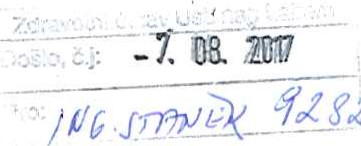 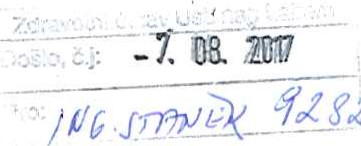 ZUCRP@91SJ9RDodatek č. 1 ke Kupní smlouvě č. 6736/2016/14466(dále jen „Dodatek")Níže uvedeného dne, měsíce a roku uzavírají smluvní strany:Zdravotní ústav se sídlem v Ústí nad LabemTelefonní číslo pro příjem dílčích objednávek:	540030105(dále jen „Prodávající")(Kupující a Prodávající dále společně jako „Smluvní strany” nebo jednotlivě jako „Smluvní strana")v souladu s příslušnými ustanoveními zákona č. 89/2112 Sb., občanský zákoník, ve znění pozdějších předpisů, tento Dodatek č. 1 ke Kupní smlouvě ze dne 18. 11. 2016 (dále jen „Dodatek č. 1”):Uvodní ustanovení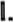 1 .	Smluvní strany uzavřely dne 28. 11 . 2016 Kupní smlouvu (dále jen „Smlouva").2.	Smluvní strany se dohodly na úpravě některých ustanovení Smlouvy.1	Il.	Změny smlouvy1 . Dle aktualizovaného metodického pokynu pojišťovny, po dobu výpadku OL TETANOL PUR je možné v daných infikacích, kterými jsou: předoperační příprava, poranění a nehojící se rány, použít očkovací látku TETAVAX.	2.	Vakcínu TETAVAX pro tento účel je možné objednat za 144,- Kč vč. DPHZávěrečná ustanovení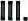 	1 .	Ostatní ustanovení Smlouvy zůstávají tímto Dodatkem nedotčena.	2.	Tento Dodatek nabývá účinnosti dnem podpisu oběma smluvními stranami.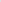 3. Tento Dodatek se sepisuje ve 2 vyhotoveních s platností originálu, z nichž každá smluvní strana obdrží po jednom vyhotovení.4. Smluvní strany prohlašují, že si tento Dodatek přečetly, seznámily se s jeho obsahem a souhlasí s ním. Na důkaz správnosti a úplnosti připojují smluvní strany své vlastnoruční podpisy. Svými podpisy rovněž vyjadřují, že Dodatek nebyl ujednán v tísni a ani za jinak nevýhodných podmínek.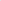 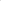 ZDRAVOTNÍ 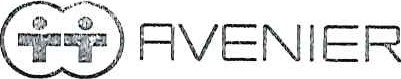 ústí CI DIČ Aveniar a.s., Bidláky 837/20, 639 OO Brno Č: 26260354, DIČ: CZ69900C899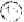 2Se sídlem:Moskevská 15, 400 OI Ústí nad LabemIČO:71009361DIČ:CZ7109361Jednající:Ve věcech smluvníchIng. Pavel Bernáth, řediteloprávněn jednat:Ing. Josef Staněk, vedoucí oddělení MTZBankovní spojení:ČNB, pobočka Ústí nad LabemČíslo účtu:(dále jen „Kupující")aAvenier a.s.41936411/0710Se sídlem:Bidláky 837/20, Štýřice, 639 OO BrnoIČO:26260654DIČ:CZ699000899Zapsána:v obchodním rejstříku vedeném Krajským soudem v Brně, SP. zn. B 3646jednající:Ing. Petrem Foukalem, předseda představenstvaMUDr. Janou Žingorovou, místopředsedou představenstva Bc, Filipem Noskem, člen představenstvaZastoupená:PharmDr. Vladimírem Pechmannem na základě plné moci ze dne 3. 5. 2016Bankovní spojení:Raiffeisenbank a.s.Číslo účtu.Pro příjem dílčích5050012811/5500objednávek:partnerOavenier.czIng. Pavel BernáthPharmDr. Vladimír Pechmannředitelmanažer procesů a kvalityÚSTAVnad LabemÚstí nad LóamCZ71C09361se sídem v Moskevská 15, 'Č 71009361 